Universidad Veracruzana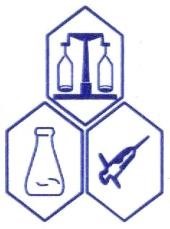 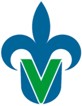 Facultad de Química Farmacéutica BiológicaEstadia ProfesionalCalificación del Jefe InmediatoPeriodo de inscripción de la EE: ______________________Nombre del estudiante: ____________________________________________________________Nombre del jefe inmediato: _________________________________________________________Dependencia: _________________________________________________________________________________________________________________________________________Fecha de inicio: ___________________	 		Fecha de término: ___________________Horas totales (mínimo 240 h): ______________________________________________________Vo.Bo. del jefe inmediato (Nombre y Firma) Xalapa Enríquez, Ver. a día de mes de añoCOMENTARIOS O SUGERENCIAS: (sobre el estudiante y/o el programa de la práctica profesional)_________________________________________________________________________________________________________________________________________________________________________________________________________________________________________________________________________________________________________________________________________________________________________________________________________________________________________________________________________________________________________________________________________________________________________________________________________________________________________________________________________________________NOTA: La calificación puede ser entregada en físico por el jefe inmediato al profesor, enviada a través del estudiante en un sobre sellado, para lo cual debe considerarse lo siguiente:El formato de calificación debe llevar el sello de la Institución donde realizó la Estadía ProfesionalLa firma debe ser en tinta azulTodo el texto en rojo debe ser eliminadoEn caso de ser llenado a mano, favor de hacerlo con letra legible y tinta azulÁrea en que desarrolla la Práctica Profesional (puede indicar más de un área)Área en que desarrolla la Práctica Profesional (puede indicar más de un área)Área en que desarrolla la Práctica Profesional (puede indicar más de un área)Área en que desarrolla la Práctica Profesional (puede indicar más de un área)Alimento          (        )Bioquímica………     (        )Biotecnología (        )Clínica      ……… .. (        )Epidemiología (        )Farmacia asistencial (        )Farmacología (        )Fisiología ………… (        )Neurociencias (        )Química    …………. (        )Tecnol. Farm. (        )Otras: ______________________________________Aspectos evaluados %Máximo %Obtenido1) Asistencia y cumplimiento del Plan de Actividades 10 2) Dominio de fundamentos teóricos del trabajo realizado 10 3) Habilidades y competencias en la ejecución de las distintas actividades encomendadas 15 4) Iniciativa para realizar actividades profesionales 10 5) Actitudes ante el trabajo individual y grupal (responsabilidad, tolerancia, puntualidad, apertura, participación, autonomía, cooperación, etc.) 15 TOTAL 60 